Sample Course Outline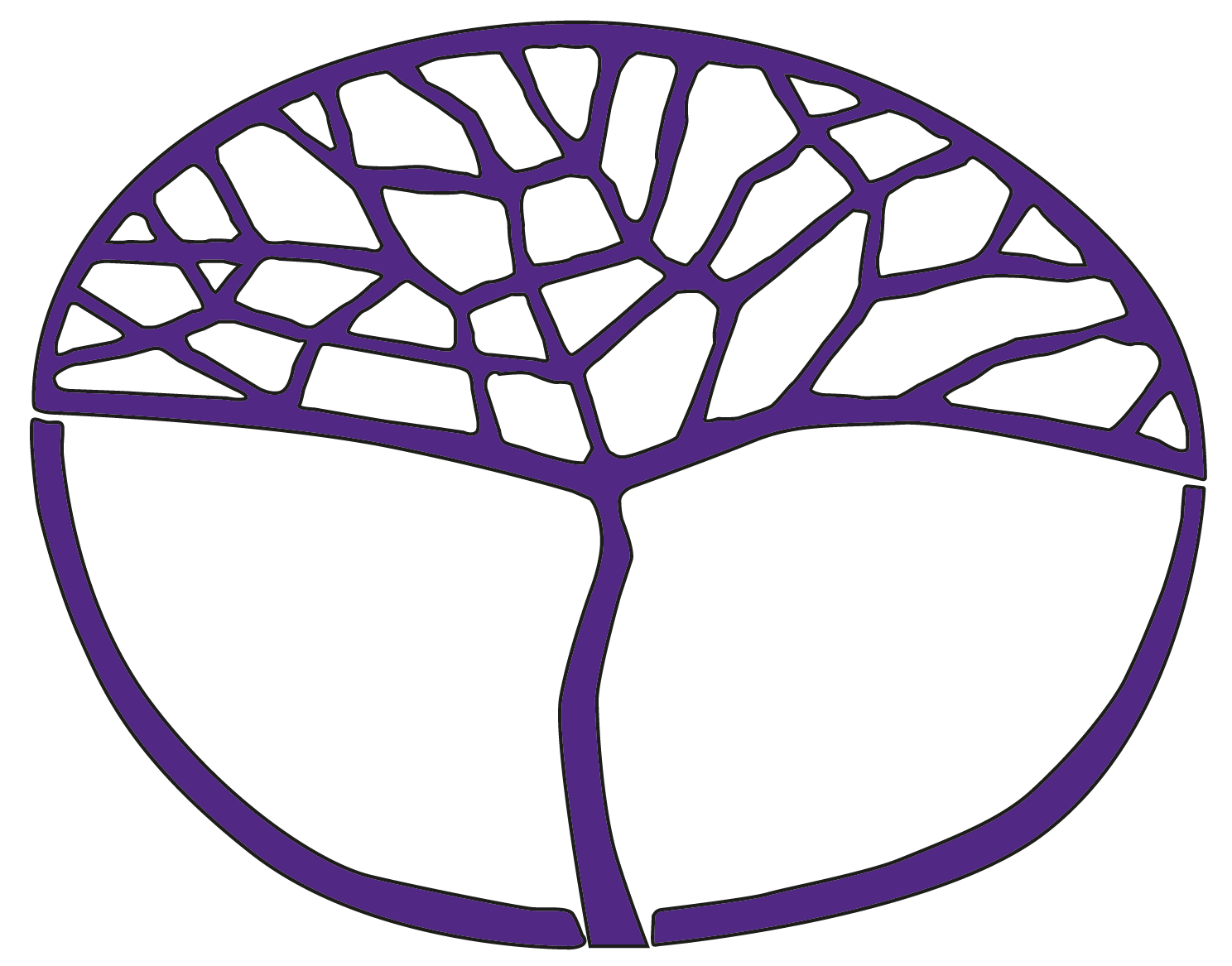 German: Second LanguageATAR Year 11Copyright© School Curriculum and Standards Authority, 2018This document – apart from any third party copyright material contained in it – may be freely copied, or communicated on an intranet, for non-commercial purposes in educational institutions, provided that the School Curriculum and Standards Authority is acknowledged as the copyright owner, and that the Authority’s moral rights are not infringed.Copying or communication for any other purpose can be done only within the terms of the Copyright Act 1968 or with prior written permission of the School Curriculum and Standards Authority. Copying or communication of any third party copyright material can be done only within the terms of the Copyright Act 1968 or with permission of the copyright owners.Any content in this document that has been derived from the Australian Curriculum may be used under the terms of the Creative Commons Attribution 4.0 International licence.DisclaimerAny resources such as texts, websites and so on that may be referred to in this document are provided as examples of resources that teachers can use to support their learning programs. Their inclusion does not imply that they are mandatory or that they are the only resources relevant to the course.Sample course outlineGerman: Second Language – ATAR Year 11Unit 1 – Kultureller Austausch (Cultural interaction)Semester 1 Unit 2 – Ein goldener Mittelweg (Finding a balance)Semester 2WeekKey teaching points1–5IntroductionOverview of the German: Second Language course, unit and assessment requirements.Learning contexts and topicsProvide opportunities for learning and assessment on the following context and topic:The individual – Welcome to my country. Students reflect on what is essential when preparing for a visit to their home by a German speaker: getting around, tourist attractions and cultural activities.Text types and textual conventionsProvide opportunities for students to respond to, and produce, the following text types:advertisementannouncementarticleblog postconversationdescriptiondiscussionemailfilm or TV program (excerpts)imagemapmessageplanscript – speech, interview, dialogue.Linguistic resourcesProvide opportunities for students to acquire and use the following resources:Vocabularyintroduce new vocabulary, phrases and expressions through texts related to what is essential when preparing for a visit to their home by a German speaker, getting around, tourist attractions and cultural activities. Grammaradjectives (derived from place names, attributive: nominative)adverbs (positive, comparative and superlative forms)articles (possessive – all forms, demonstrative)conjunctions (coordinating)nouns (adjectival)pronouns (personal: nominative, accusative and dative, interrogative)sentence and phrase types (word order: statements, questions, commands, main clauses, position of nicht, position of adverbs and adverbial phrases: time, manner, place, position of the past participle and auxiliary verb)verbs (perfect tense: common regular and common irregular verbs, modals: present, future tense with werden).Sound and writing systemsuse of ß, with particular reference to the Neue RechtschreibungNeue Rechtschreibung.Intercultural understandingsProvide opportunities for students to enhance understanding of their own language(s) and culture(s) in relation to the German language and culture, and enable them to reflect on the ways in which culture influences communication, through the topic Welcome to my country:aspects of socialising and everyday living, for example, routines and socialisinggeographical and meteorological aspects and their influence on social practicestourist destinations and cultural activities in Australiausing technology to source travel information about Australia.Language learning and communication strategiesProvide opportunities for students to practise the following strategies through the topic, Welcome to my country:structure an argument, express ideas and opinionsuse oral clues to predict and help with interpreting meaningask for clarification and repetition to assist understandingmake connections with first languagemanipulate known elements in a new context to create meaning in spoken forms.Dictionariesuse a bilingual dictionary.Assessment Task 1: Oral communication6–10Learning contexts and topicsProvide opportunities for learning and assessment on the following context and topic:The German-speaking communities – At home in a German-speaking community. Students explore the way of life in a German-speaking community: daily routine, school and popular leisure time activities.Text types and textual conventionsProvide opportunities for students to respond to, and produce, the following text types:accountadvertisementarticleblog postconversationdescriptiondiscussionemailfilm or TV program (excerpts)imagejournal entrymapscript – speech, interview, dialoguesigntable.Linguistic resourcesProvide opportunities for students to acquire and use the following resources:Vocabularyintroduce new vocabulary, phrases and expressions through texts related to the way of life in a German-speaking community, daily routine, school and popular leisure time activities. Grammaradjectives (derived from place names, attributive: nominative)adverbs (positive, comparative and superlative forms)articles (possessive – all forms, demonstrative)conjunctions (coordinating)nouns (adjectival)pronouns (personal: nominative, accusative and dative, interrogative)sentence and phrase types (word order: statements, questions, commands, main clauses, position of nicht, position of adverbs and adverbial phrases: time, manner, place, position of the past participle and auxiliary verb)verbs (perfect tense: common regular and common irregular verbs, modals: present, future tense with werden).Sound and writing systemsuse of ß, with particular reference to the Neue RechtschreibungNeue Rechtschreibung.Intercultural understandingsProvide opportunities for students to enhance understanding of their own language(s) and culture(s) in relation to the German language and culture, and enable them to reflect on the ways in which culture influences communication, through the topic At home in a German-speaking community:aspects of socialising and everyday living, for example, daily routine, school routinepopular leisure time activities in German-speaking countriescustoms and traditions in different German regions and German-speaking countries.Language learning and communication strategiesProvide opportunities for students to practise the following strategies through the topic, At home in a German-speaking community:scan and select texts for appropriate informationidentify key words and main pointsmake notes and summarisethink critically and analyticallystructure an argument, express ideas and opinionsmanipulate known elements in a new context to create meaning in written forms.Dictionariesuse a bilingual dictionary.Assessment Task 2: Response: Viewing and readingAssessment Task 3: Written communication11–14Learning contexts and topicsProvide opportunities for learning and assessment on the following context and topic:The changing world – Technology and travel. Students consider how technology is changing world travel, influencing how people plan their holidays, and how they communicate with others while away.Text types and textual conventionsProvide opportunities for students to respond to, and produce, the following text types:advertisementannouncementarticleblog postcartoonchartconversationemailfilm or TV program (excerpts)imageinterviewscript – speech, interview, dialogue.Linguistic resourcesProvide opportunities for students to acquire and use the following resources:Vocabularyintroduce new vocabulary, phrases and expressions through texts related to technology and travel, how people plan their holidays and how they communicate while away.Grammaradjectives (derived from place names, attributive: nominative)adverbs (positive, comparative and superlative forms)articles (possessive – all forms, demonstrative)conjunctions (coordinating)nouns (adjectival)pronouns (personal: nominative, accusative and dative, interrogative)sentence and phrase types (word order: statements, questions, commands, main clauses, position of nicht, position of adverbs and adverbial phrases: time, manner, place, position of the past participle and auxiliary verb)verbs (perfect tense: common regular and common irregular verbs, modals: present, future tense with werden).Sound and writing systemsuse of ß, with particular reference to the Neue RechtschreibungNeue Rechtschreibung.Intercultural understandingsProvide opportunities for students to enhance understanding of their own language(s) and culture(s) in relation to the German language and culture, and enable them to reflect on the ways in which culture influences communication, through the topic Technology and travel:impact of technology on travel – using technology to source travel information, planning a holiday, while on location, and when communicating with those back home through the topic, Technology and travel. Language learning and communication strategiesProvide opportunities for students to practise the following strategies:use oral clues to predict and help with interpreting meaningdeduce meaning by applying rulesidentify main points and make notes make connections with first languagethink critically and analyticallystructure an argument, express ideas and opinionsmanipulate known elements in a new context to create meaning in written forms.Dictionaries use a bilingual dictionary.Assessment Task 4: Response: ListeningAssessment Task 5: Written communication15Review structure of the practical (oral) and written examinations for Semester 1.Prepare for the practical (oral) and written examinations.Assessment Task 6: Practical (oral) examinationAssessment Task 7: Written examinationWeekKey teaching points1–5IntroductionOverview of the unit and assessment requirements.Learning contexts and topicsProvide opportunities for learning and assessment on the following context and topic:The individual – Keeping fit and healthy. Students reflect on how they find a balance between school, part-time work and leisure time activities.Text types and textual conventionsProvide opportunities for students to respond to, and produce, the following text types:advertisementannouncementarticleblog postcartoonchartconversationdiary entryemailimageinterviewscript – speech, interview, dialogue.Linguistic resourcesProvide opportunities for students to acquire and use the following resources:Vocabularyintroduce new vocabulary, phrases and expressions through texts related to keeping fit and healthy, balancing school, part time work and leisure time activities.Grammaradjectives (attributive: accusative and dative)conjunctions (subordinating)nouns (infinitives as nouns, cases: accusative and dative)prepositions (prepositions of time: time expressions and temporal phrase)pronouns (reflexive)verbs (imperfect tense: common regular and irregular verbs, modals: past tense).Sound and writing systemsuse of ß, with particular reference to the Neue RechtschreibungNeue Rechtschreibung.Intercultural understandingsProvide opportunities for students to enhance understanding of their own language(s) and culture(s) in relation to the German language and culture, and enable them to reflect on the ways in which culture influences communication, through the topic Keeping fit and healthy:aspects of socialising and everyday living, for example, concepts of a healthy lifestyle, physical activity and leisurefeatures of a well-balanced lifestyle: incorporating sport and leisure dailyimpact of technology on leisure, physical activity and work.Language learning and communication strategiesProvide opportunities for students to practise the following strategies through the topic, Keeping fit and healthy:use oral clues to predict and help with interpreting meaningmake connections with first languageask for clarification and repetition to assist understandingstructure an argument, express ideas and opinionsmanipulate known elements in a new context to create meaning in spoken or written forms.Dictionariesuse a bilingual dictionary.Assessment Task 8: Oral communicationAssessment Task 9: Written communication6–10Learning contexts and topicsProvide opportunities for learning and assessment on the following context and topic:The German-speaking communities – Young people at work and leisure in German-speaking countries. Students explore issues experienced by young German speakers related to healthy living: work, the importance of physical activity and maintaining a well-balanced lifestyle.Text types and textual conventionsProvide opportunities for students to respond to, and produce, the following text types:advertisementannouncementarticleblog postcartoonchartconversationdiscussionemailinterviewletterreviewscript – speech, interview, dialogue.Linguistic resourcesProvide opportunities for students to acquire and use the following resources:Vocabularyintroduce new vocabulary, phrases and expressions through texts related to issues on healthy living: work, the importance of physical activity and maintaining a well-balanced lifestyle as experienced by young German speakers.Grammaradjectives (attributive: accusative and dative)conjunctions (subordinating)nouns (infinitives as nouns, cases: accusative and dative)prepositions (prepositions of time: time expressions and temporal phrase)pronouns (reflexive)verbs (imperfect tense: common regular and irregular verbs, modals: past tense).Sound and writing systemsuse of ß, with particular reference to the Neue RechtschreibungNeue Rechtschreibung.Intercultural understandingsProvide opportunities for students to enhance understanding of their own language(s) and culture(s) in relation to the German language and culture, and enable them to reflect on the ways in which culture influences communication, through the topic, Young people at work and leisure in 
German-speaking countries:how interpersonal relations are conducted, especially from the perspective of participation in work, physical and leisure activities in a German-speaking countryfeatures of a well-balanced lifestyle: incorporating sport and leisurethe role of technology in young people’s leisure time and work. Language learning and communication strategiesProvide opportunities for students to practise the following strategies through the topic, Young people at work and leisure in German-speaking countries:use oral clues to predict and help with interpreting meaningdeduce meaning by applying rulesidentify main points and make notesmake connections with first language.Dictionaries use a bilingual dictionary.Assessment Task 10: Response: Listening11–14Learning contexts and topicsProvide opportunities for learning and assessment on the following context and topic:The changing world – Technology in daily life. Students consider the role of technologies in the daily lives of people around the world.Text types and textual conventionsProvide opportunities for students to respond to, and produce, the following text types:advertisementarticleconversationdiary entryemailfilm or TV program (excerpts)interviewscript – speech, interview, dialoguetable.Linguistic resourcesProvide opportunities for students to acquire and use the following resources:Vocabularyintroduce new vocabulary, phrases and expressions through texts related to the role of technologies in the daily lives of people around the world.Grammaradjectives (attributive: accusative and dative)conjunctions (subordinating)nouns (infinitives as nouns, cases: accusative and dative)prepositions (prepositions of time: time expressions and temporal phrase)pronouns (reflexive)verbs (imperfect tense: common regular and irregular verbs, modals: past tense).Sound and writing systemsuse of ß, with particular reference to the Neue RechtschreibungNeue Rechtschreibung.11–14Intercultural understandingsProvide opportunities for students to enhance understanding of their own language(s) and culture(s) in relation to the German language and culture, and enable them to reflect on the ways in which culture influences communication, through the topic Technology in daily life:the role and impact of technology on aspects of socialising and everyday living.Language learning and communication strategiesProvide opportunities for students to practise the following strategies through the topic, Technology in daily life:scan and select texts for appropriate informationidentify main points, make notes and summarisethink critically and analyticallystructure an argument and express ideas and opinionsmanipulate known elements in a new context to create meaning in written forms.Dictionariesuse a bilingual dictionary.Assessment Task 11: Response: Viewing and reading15Review structure of the practical (oral) and written examinations for Semester 2.Prepare for the practical (oral) and written examinations.Assessment Task 12: Practical (oral) examinationAssessment Task 13: Written examination